Higher Education Myerscough College Farrier Department of ScienceMR 3126 BSc (Hons)Farriery Top up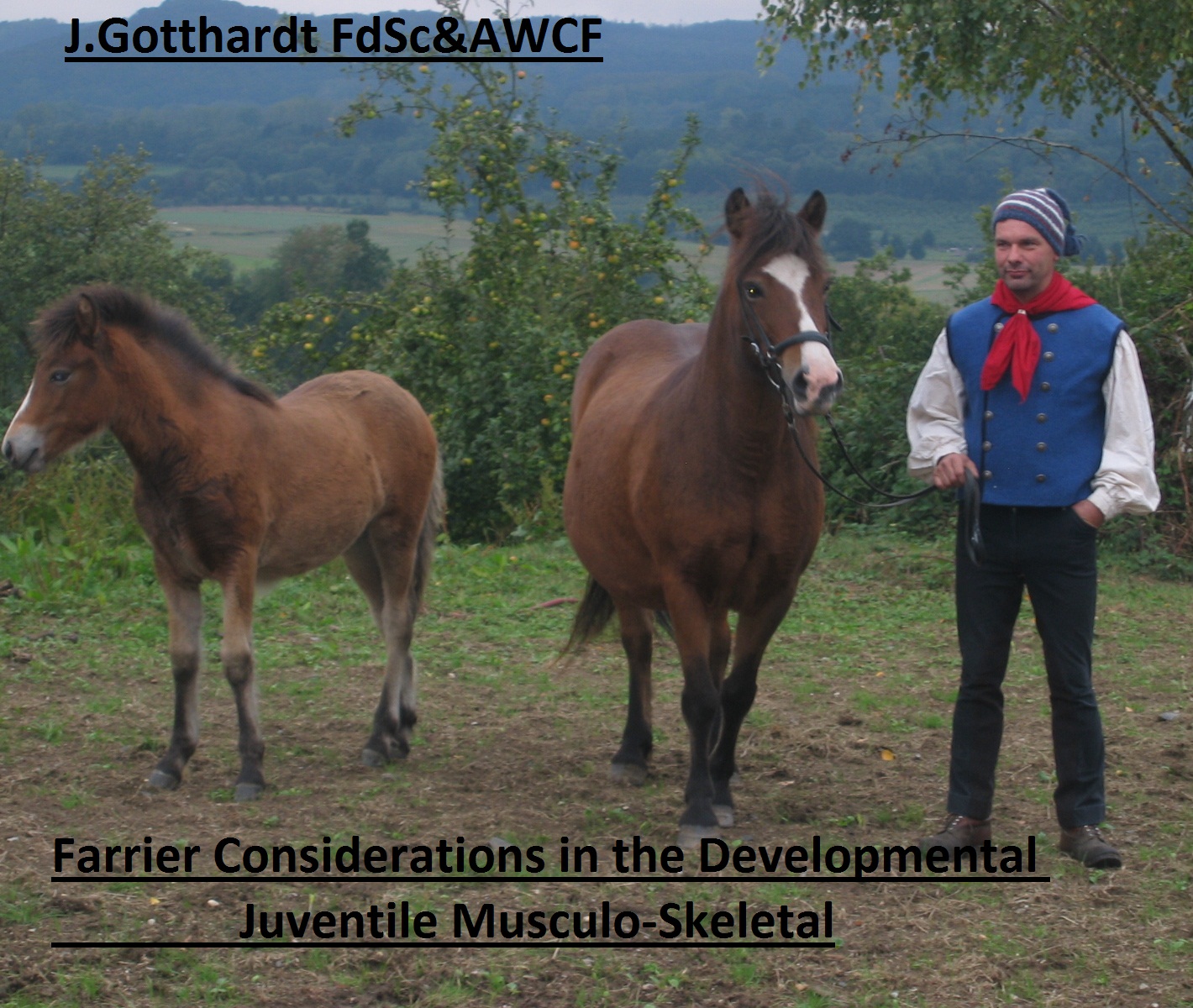 Assessment on conformation on 6 foals aged 1 -3 monthName: Leija     Owner: XXXXXXX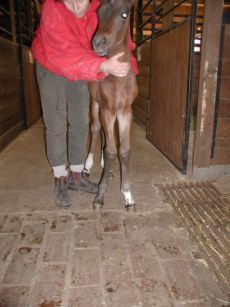 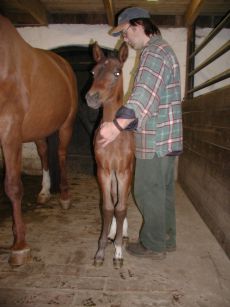 Date of birth 28 April 2009/ 1st pic. From 6th of May 2009                                                     2ndpic. From 19th of MayGerman Leisure riding ponyWeight  no dataHeight  no dataDescription Leija born on the 28 April 2009  with a angular limb deformities 2/5 carpus/valgus on the right front limb.Owner and vet consult the farrier to help the foalFoal and mother was rest in stableA mild mediolateral balance show the right hoofcapsule  by observation on the 6 th of may  and the right knee knocked the left. It was not occur that any hoofhorn medialpalmar  was bending in on right foot. Hoofpastern angle was in a good alignment.The intervention was just trim the bit on lateral hoof and with massive cotton wool and wrap stabilize the fetlock.The same procedure was to do, so the instruction 8 days later,and again 8 days later alsoThe movement of the foal should be control but increased  Daily with the help of a groom.         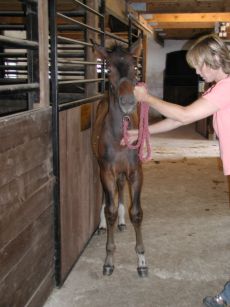 Name: FjallaOwner: XXXXXX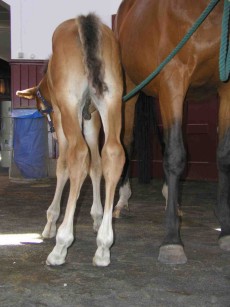 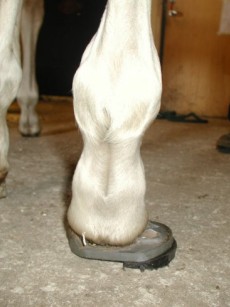 Date of birth 3 rd june 2006 / 1st pic. From 8th june 2006                                                       2nd pic from 13 june 2006Thorobred cross cobWeight  “underweight”Height no measurement DescriptionFjalla born on the third of June in 2006 on fieldALD was seen on front and hind limbs.No vet was introduce, just a farrier.Foal could move, but was windswept on hind limbs.It was occur that the foal needs some help on his right hind tarsus to stabilize the jointmovement. The little foot rotated inwards with the toe when weight was bearing. The lateral bulb was weight bearing the complete in the second stance phase. A dallmer dalric was modifity to glue on this hind foot four the next few days together with foal-starter supplement fluid.Foal and mother was separate on field, day and night so they could move how they want.   After 10 days we remove the shoe and use for another 10 days superfast as a extension. The pic 3 show the same foal aged 4 month.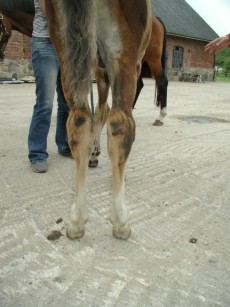 Name: Big BoyOwner:XXXXXXXX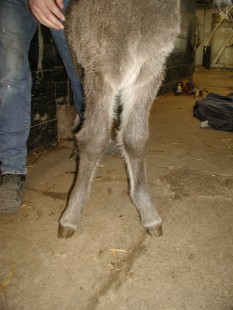 Date of Birth 02.Feb 2006  / pic from 5 th Feb 2006Icelandic breedWeight “underweight”Height remained too smallDescriptionBig Boy born on the 5th of Feb. in 2007One month too early after a malaise(colic) her young motherALD like windswept on hinds and valgus 1/3 on both frontsThe local vet and farrier was involved as a competent team working together with the stud personal.The body- weight had no significant influence in the further limb deformities and changes in foot shape.But the combination of  pushing intravenous and glue on some helping shoes like dalmer” first foal” smallest section with a medial extension self made was really helpfully and quick and with no big problem an both hooves applied.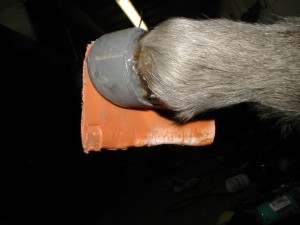 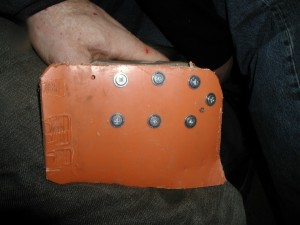 Stall rest was necessary because the wheather was so poor. The personal use the undercover riding manage for motion. Big Boy’s best friend was now the stall groom and the farrier. Twelve days later we pull off the glue shoes and let them off 4 days, than we spend him next bigger size for two weeks  Big Boy with his “Ski”          but it works well.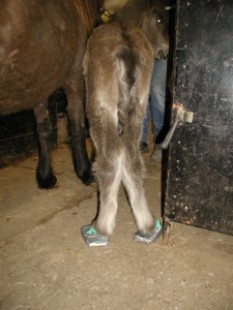 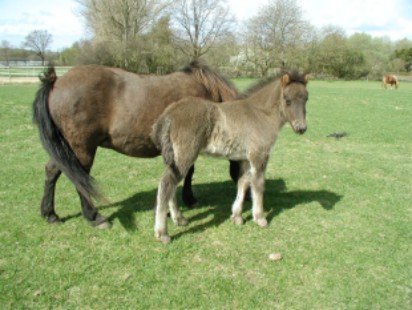 That’s Big Boy with mother in September 2007 7 month later after intervention in the early February days.NameLarge LarryOwner:XXXXXXXX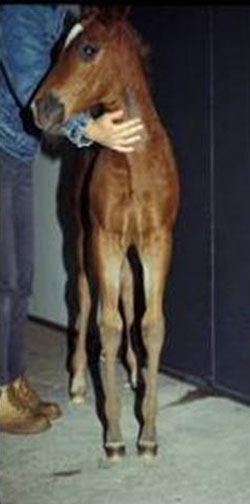 Date of birth 16 th March 2008  pic. from 26 May 2008Arabian cross breedWeight well performedHeight not measured but a lot growthDescriptionLargeLarry was born with no problems 16 th March 2008All lfour limbs was straight and show no angular limb deformities. LL grows quickly. Limb length and body weight as well. In the begin of May the staff occur that both front limbs turn from felock in and call the farrier to assess these early signs of varus ALD at the felock 4/5. The solar plane of the foot show a asymmetry and a mediolateral inbalance as well The lateral heel pushed to proximal displacement Also a rotational displacement of the toe was occur . It should be trim the high heels down and off the medial flare from both hooves. 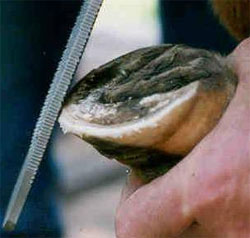 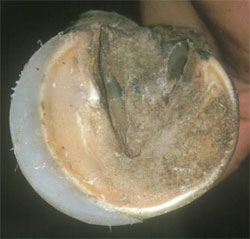 The instruction for the staff was that this procedure will be done frequently every two weeks.Day and night needs to be that the foal could be free in field and or paddock. And Foal supplement is to reduce.Name: Tom TortilasOwner: national Stud West-Germany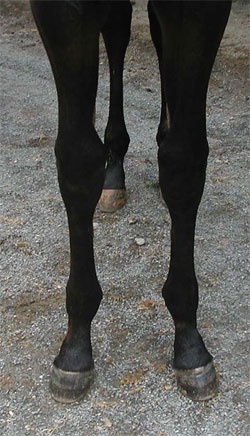 Date of birth 28 Feb 2009  pic. from 17 March 2009Breed : German Warmbood (for dressage)Weight  125 kgHeight not identifityDescription Tom Tortilas, was born 28 Feb. 2009 .A mild fetock valgus is since day occurs from the stable manager. While this deviation is not reduce and will be affect later the whole horses quality and may be reduce the chance to sell the horse and have some effects on performance and sound, the management consult a competent farrier to applies Shoes or trim the hooves quickly. 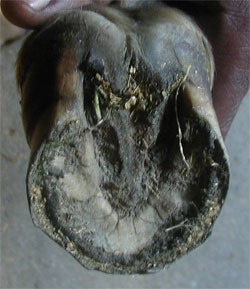 The observations identify an overload medial, what pushed upwards the heel with bulbs. The shape have change to asymmetry and mediolateral imbalance. Dynamically the foal was also assess on straight line in walk and trot. The farrier note changes in gait due to a mild lameness in trot.A management plan include foot trimming protocol was create by the surgical farrier due to soundness of the juvenile equine.That affect the muscular Skeletal system otherwise further posture change are occurred.The foot were trimmed down the overgrowth 90° to the longitude axis and basic mediolateral balance.This job needs to be done twice per monthThe stud farriers was listen and watching the instructions and have done the job in the following months really good. By the autumn auction the stud manager could sell the horse with nice straight limbs.Name: Lucky LooserOwner: XXXXXXX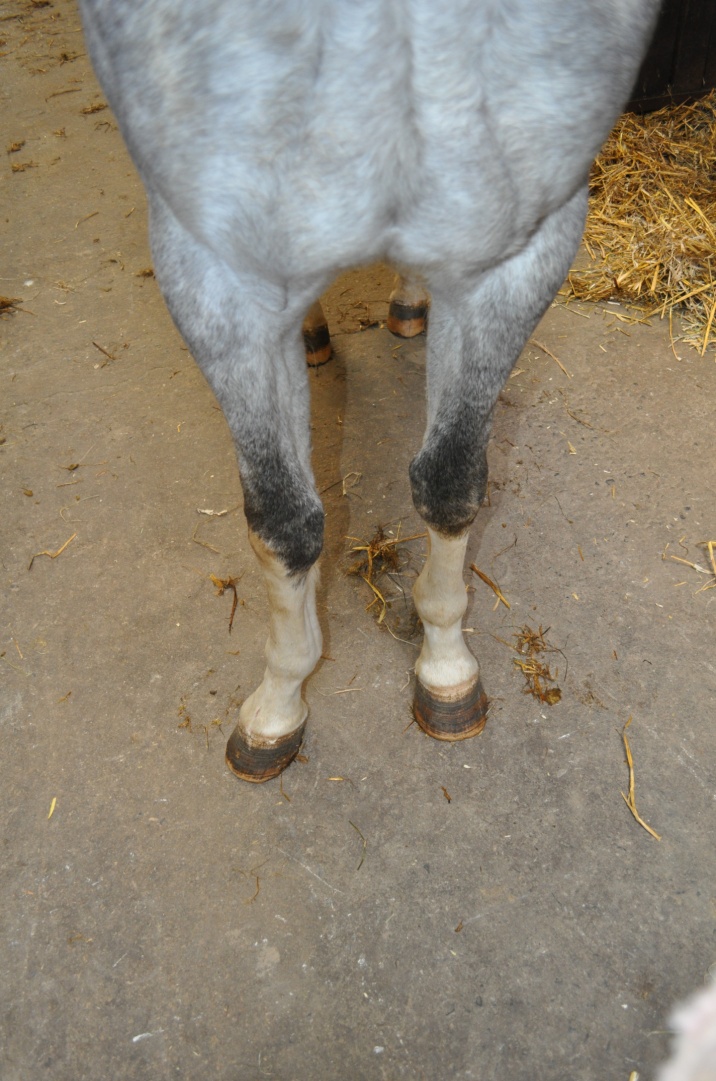 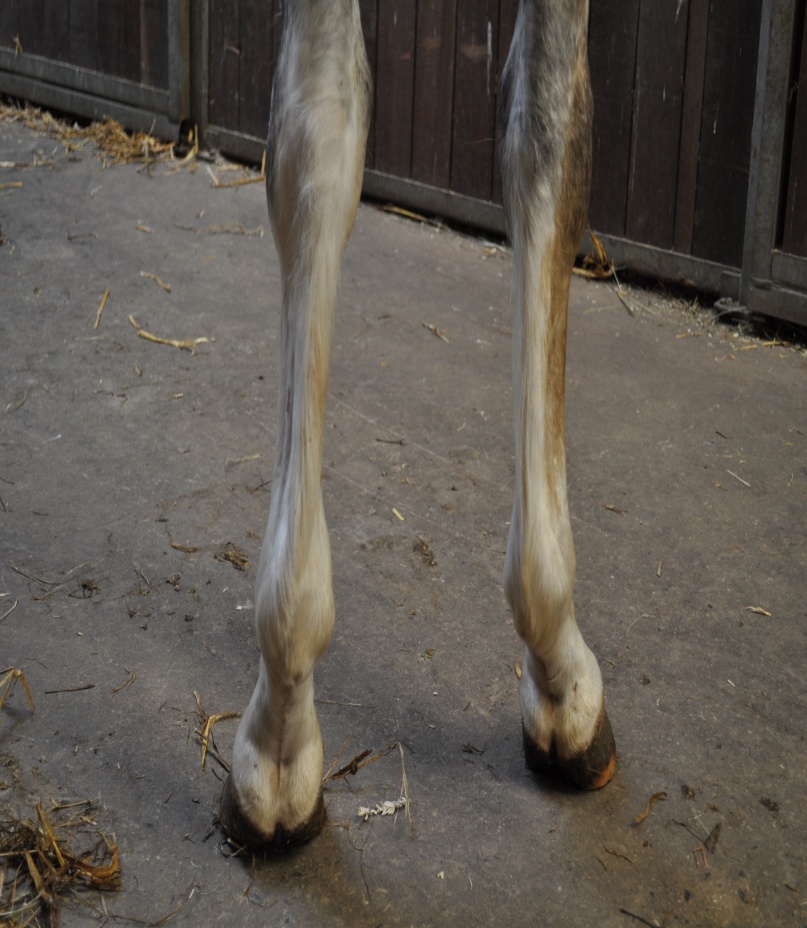 Date of birth Summer 2008/ pic. from 16April 2011Breed : Holsteiner (Show jumping)Weight: no dataHeight : no dataDescriptionLucky Looser was born in Summer 2008 With the age of three month the author an two other professional farriers observe this foal on a field in local area. The stud manager would like a prognosis how the hoses may be develop.The oldes farrier state. That this foal show many clinical signs due to acquiered contracture of the distal interphalangeal joint. It was to see that the footgrowth faster at the heels than toebroken forward hoof pastern anglethe toe angle was greater than 70°lameness in walk and trot on hard surfacechanges to an abnormally gaitconcave dorsal wall and deep lateral sulci at heels  Treatment statement Perfect management should be necessary, a section of carpal head of the deep digital flexor tendon (inferior check ligament) and very often a rasping down the high heels , or shoeing with anything what bring the foot in place where it should be norma l trimming should be done and repeated every second weeks,particularly when a toe extension has been applied. The heel trimming should be done and repeated every second weeks.All this will depends on releasing tension in the deep flexor tendon and the weight of the foal will result in correct foot placement provided the foot shape will allow this.Unfortunately the owner and breeder was not follow any instruction may be depend on his spare money and would like to see how the foal develop in time.Have a lock to the adult horse 2011 .